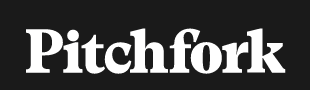 July 7, 2020https://pitchfork.com/thepitch/bktherula-summer-new-song-listen/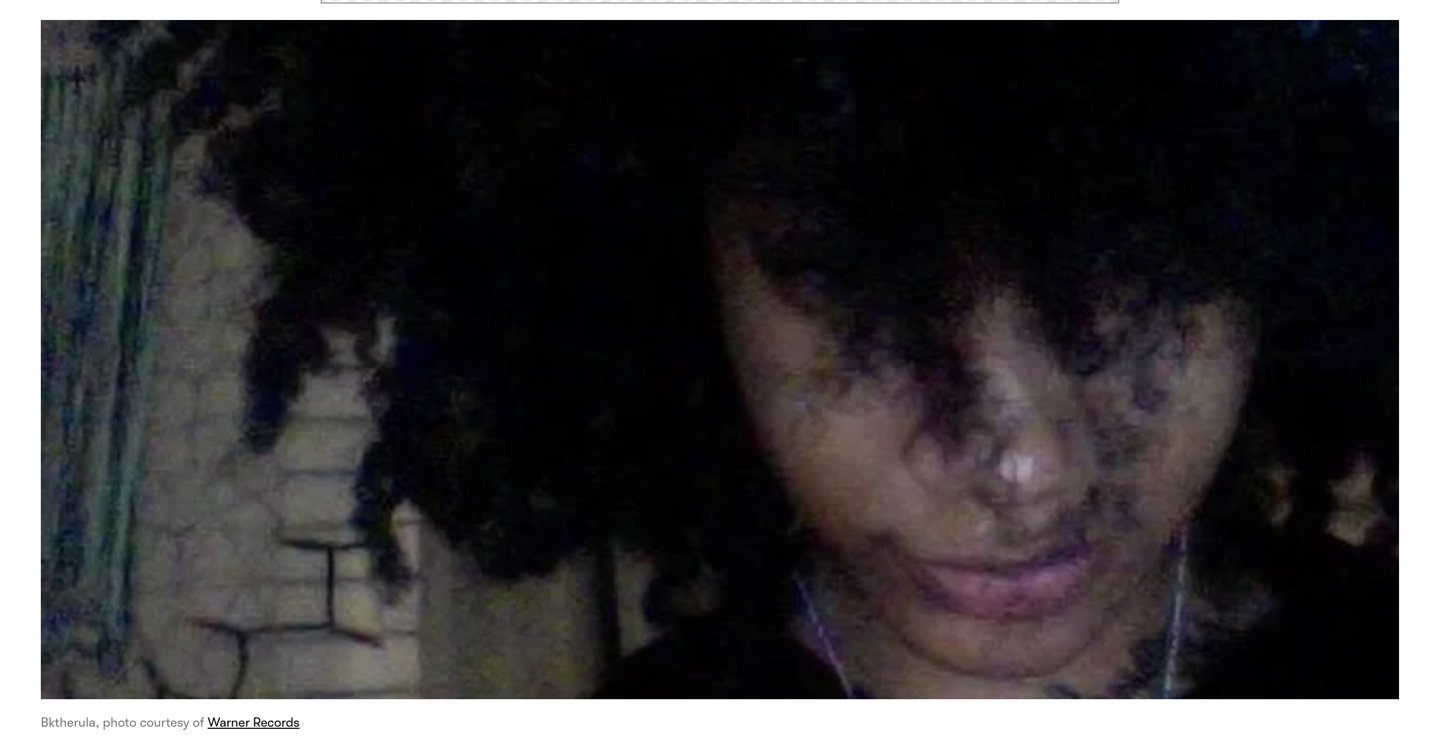 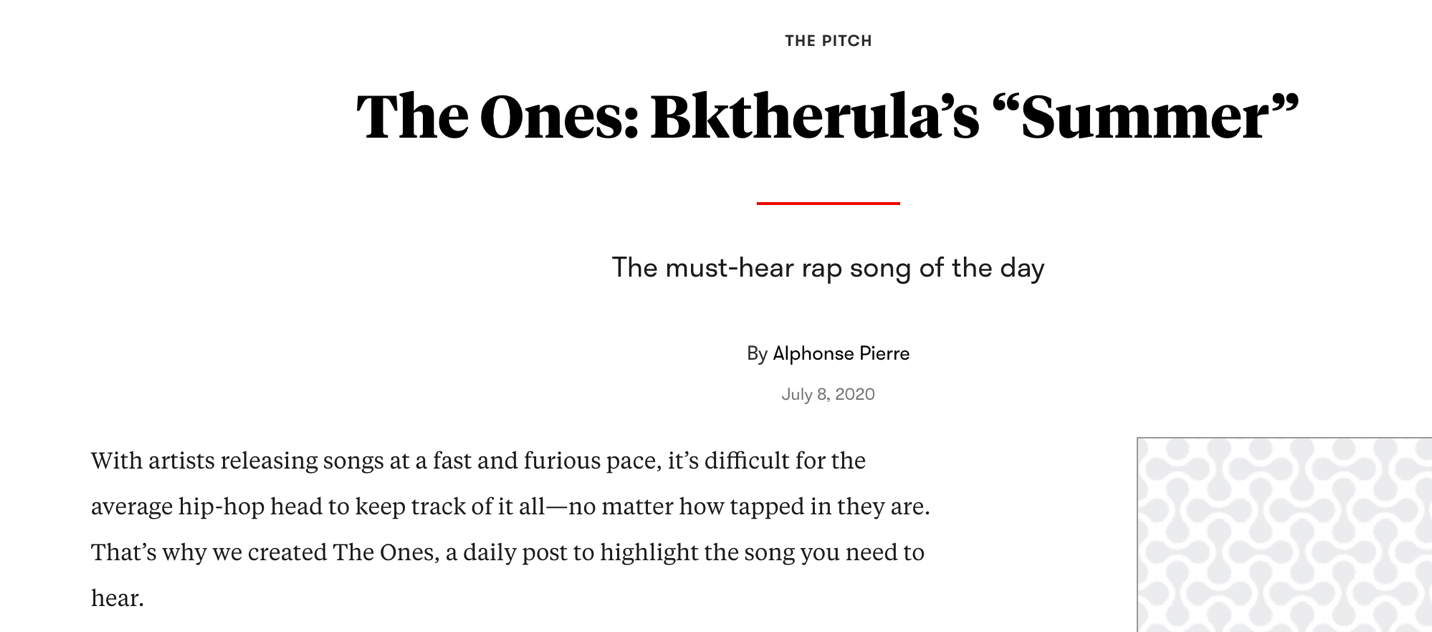 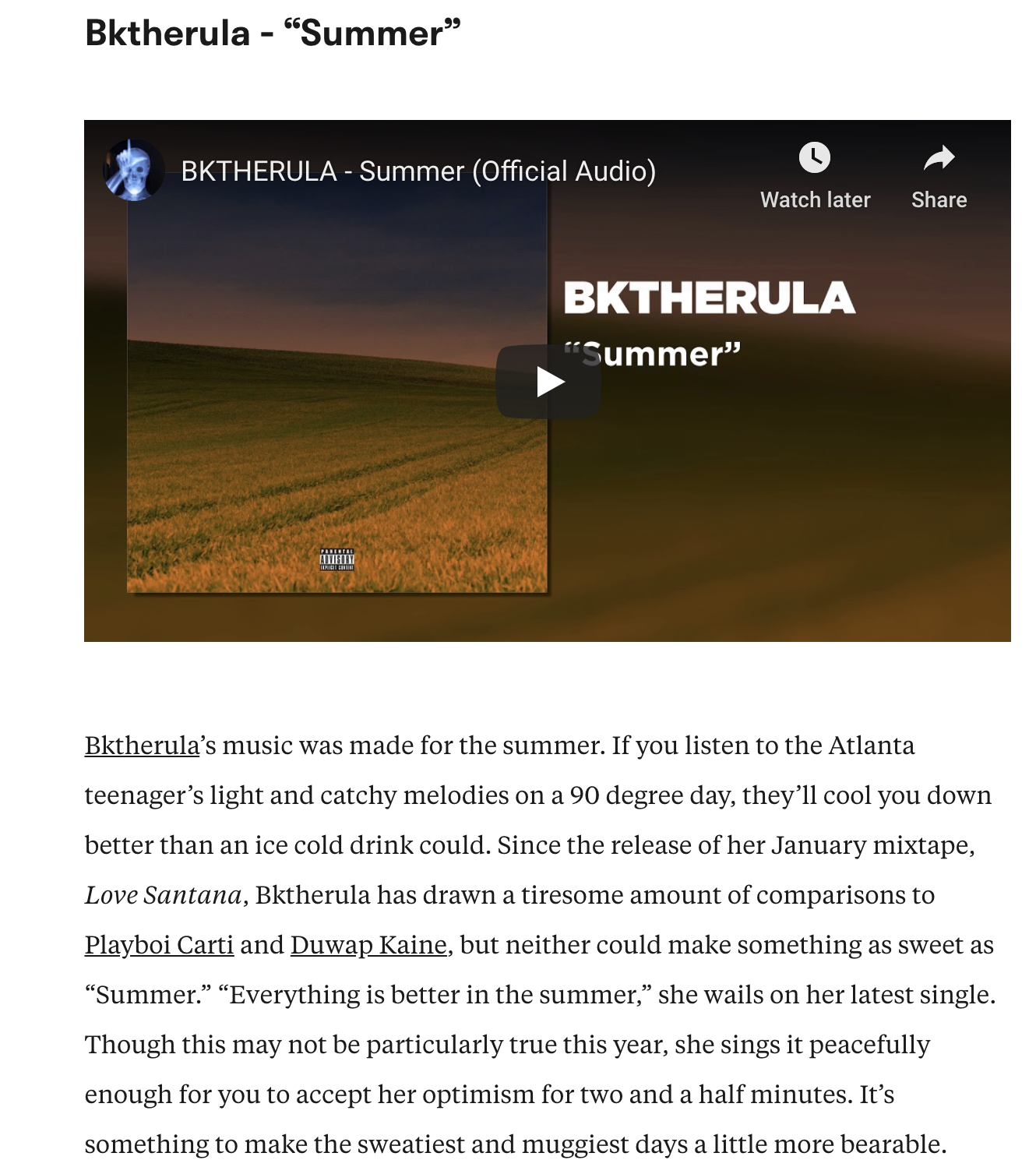 